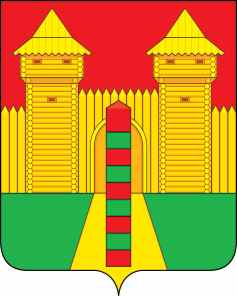 АДМИНИСТРАЦИЯ  МУНИЦИПАЛЬНОГО  ОБРАЗОВАНИЯ «ШУМЯЧСКИЙ  РАЙОН» СМОЛЕНСКОЙ  ОБЛАСТИРАСПОРЯЖЕНИЕот 08.04.2024г. № 100-р           п. Шумячи         В соответствии со ст.28 Устава муниципального образования «Шумячский район» Смоленской области, на основании распоряжения Администрации муниципального образования «Шумячский район» Смоленской области от 08.04.2024г. № 99-р «О создании комиссии по приему-передаче объектов основных средств и товарно-материальных ценностей Финансового управления Администрации муниципального образования «Шумячский район» Смоленской области»           Утвердить прилагаемый  акт  приема-передачи объектов основных средств и товарно-материальных ценностей Финансового управления Администрации муниципального образования «Шумячский район» Смоленской области от 08.04.2024г.Глава муниципального образования«Шумячский район» Смоленской области                                          Д.А. Каменев                                                                 Об утверждении акта приема-передачи объектов основных средств и товарно- материальных ценностей Финансового управления Администрации муниципального образования «Шумячский район» Смоленской области 